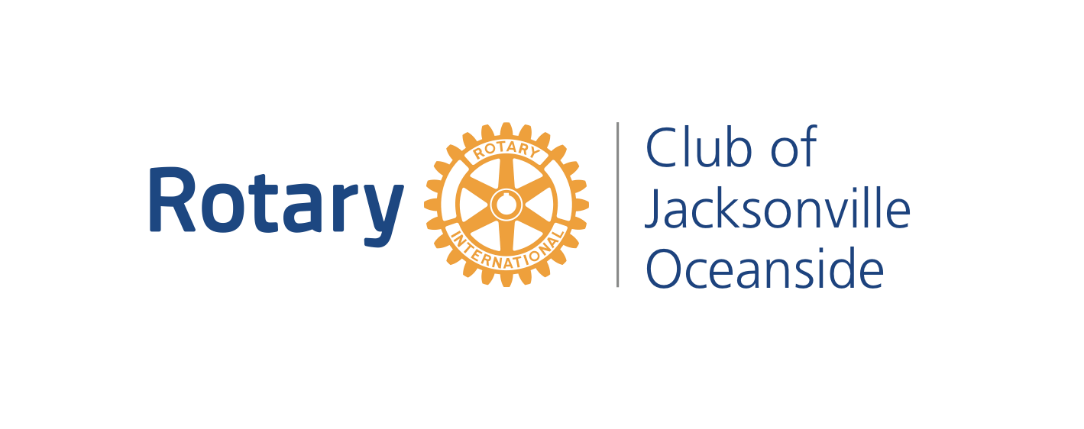 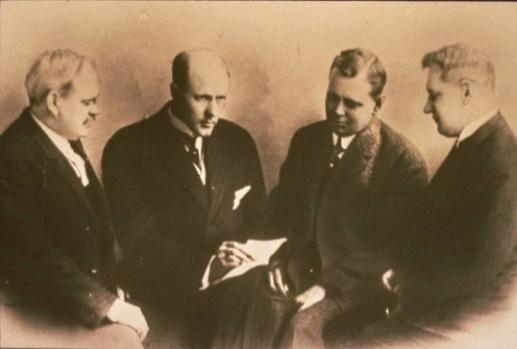 Founding Rotarians: Silvester Schiele, Paul Harris                                                                                                                                         	Hiram Shorey and Gustavus Loehr.The History of Jacksonville-Oceanside Club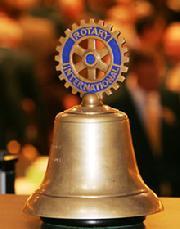 On December 15th, 1988 Jacksonville- Oceanside Club was chartered with forty-four charter members, including four women. Reid McCormick was the first President and the District Governor was Dr. William Proctor. Past District Governor Joe Whittlesey helped in the charter effort. The Charter Banquet was held at the Ponte Vedra Inn. Sponsored by the Jacksonville Beaches Rotary Club, the new Club was the result of a hard decision taken by a group of Rotarians who, facing personal and professional demands, had to leave the Friday lunch time Beaches Rotary. These members worked in Jacksonville and the increasing traffic on the Beaches highways made a lunchtime meeting less and less practical for them. Thus the idea of a breakfast club was born. David Baker, John McCormick, Maxwell Dickinson and John Dickinson lead the effort. In all, twenty members from the Beaches Rotary left to start the new club and each one brought a new member. Since then an as a part of the long tradition of Rotary International, members meet weekly to keep a close connection to the club and its ongoing work. Each member is committed to helping other members and working with them for the Beaches community, for the state of Florida and for the world.History of Rotary InternationalRotary International, the world’s first service club organization founded in 1905, is made of 35,000 + clubs in more than 200 countries and geographical areas. Its members form a global network of business, professional and community leaders who volunteer their time and talents to serve their communities and the world. Rotary’s motto, Service above Self, exemplifies the humanitarian spirit of the organization’s more than 1.2 million members. Strong fellowships among Rotarians and dedication to sustainable community and international service projects characterize Rotary clubs worldwide. Rotary has a rich and sometimes complex tradition and organizational structure, with many programs that can be confusing to even not-so-new members. The following pages offer basic, relevant Rotary education; the fundamental knowledge to make every member informed and proud to be a Rotarian. Rotary’s guiding principlesThroughout Rotary’s history some basic principles have been developed to guide Rotarians in achieving the ideal of meaningful service and high ethical standards. First formulated in 1910 and adapted though the years as Rotary’s mission expanded, the Object of Rotary provides a succinct definition of its purpose as well as the club members’ responsibilities. The Object of Rotary is to encourage and foster the ideal of service as a basis of worthy enterprise and, in particular, to encourage and foster:The development of acquaintance as an opportunity for service;High ethical standards in business and professions; the recognition of the worthiness of all useful occupations; and the dignifying of each Rotarian’s occupation as an opportunity to serve society;The application of the ideal of service in each Rotarian’s personal, business, and community life;The advancement of international understanding, goodwill, and peace through a world fellowship of business and professional persons united in the ideal of service.The Four-Way TestThe Four-Way Test is a nonpartisan and nonsectarian ethical guide for Rotarians to use for their personal and professional relationships. Created by Rotarian Herbert J. Taylor in 1932, it has since been translated into more than 100 languages.       Of the things we think, say or doIs it the TRUTH?Is it FAIR to all concerned?Will it build GOODWILL and BETTER FRIENDSHIPS?Will it be BENEFICIAL to all concerned?Useful Websites to learn more about RotaryRotary Club of Jacksonville--Oceanside: http://oceansidejaxrotary.org/Rotary International:  https://www.rotary.org/en Rotary 6970 Disctrict: http://rotarydistrict6970.org/Rotary Foundation: https://www.rotary.org/en/about-rotary/rotary-foundationTools and information to make your membership experience better: https://my.rotary.org/enRotary Club of Jacksonville--Oceanside- Past and On-going ProjectsLocal projects supported Club donations/ volunteer, hands-on projects- examples of who we have helped:Rotary Club of Jacksonville--Oceanside Skateboard Park and lighting in Atlantic BeachNeptune Beach Elementary school- Playground by the Sea for disabled childrenDictionary distribution -Beaches elementary schools, annual projectBeaches Emergency Assistance Ministry (BEAM), continuing supportUSO - Mayport Center No Dough dinner, continuing supportBeaches Fine Arts Series, continuing supportBeaches Museum, continuing supportDial-a-Ride, continuing supportBeaches Community Kitchen, continuing supportBeaches Health Jam26.2 with Donna The National Marathon to Finish Breast Cancer, continuing supportBeaches Habitat for Humanity, annual projectSalvation Army Bell ringing, annual projectSupporting fund raising efforts of our sponsored Interact/Rotaract Clubs, continuing supportBlood Drive, annual projectMayport Coastal Sciences Middle SchoolBeaches Teacher of the year Awards, annual projectFletcher High School Scholarships, annual projectFootball Breakfast Banquet for players and coachesCommunity Bike Rack ProjectBeaches and Member charitable requests, continuing supportRotary Grants, making a more significant impact through the Rotary grant match, continuing supportInternationalSoles4souls shoe driveShelter Box Emergency Relief, continuing supportGlobal Polio Eradication Initiative-End Polio Now, continuing supportShoe drive for HondurasProviding clean water and school creation in GuatemalaSt. Boniface Haiti Foundation (Cathy is the expert on this and this is important)Providing bathrooms for primary schools in MoroccoProjects in Peru: Bathrooms for Schools and water pipes for homes in Huancabamba; Awamaki Women’s Coop, continuing supportHow we raise funds;USA Flag ProjectVarious Fall and Spring Fundraisers (Cornhole tournament, Bikes and Brews)  Members’ personal donationsRotary GrantsRotary Club of Jacksonville--Oceanside Membership ResponsibilitiesWhat Rotarians get out of Rotary largely depends on what they put into it. Our membership requirements are designed to give you a meaningful Rotary experience and create opportunities for you to make a positive difference and connect with others. They include attendance, service, keeping and finding members and financial obligations. By participating in our club activities you will make valuable friendships and the work we do together make the world a better place. AttendanceTo fully experience Rotary, we encourage all members of Rotary Club of Jacksonville--Oceanside to attend as many regular breakfast meetings as they reasonably can. When members are not able to make a regular meeting they are encouraged to participate in other Rotary activities including the following:1. Attending the regular meeting of another Rotary Club, or e-Club2. Attending a convention of Rotary International, District Assemblies, Rotary Leadership Institute, or meetings. 3. Participating in any Rotary Club of Jacksonville--Oceanside sponsored event, project, Board or committee meetingServiceClub members can volunteer their time and talents to provide service at home and abroad through Rotary’s five Avenues of Service, which help us achieve our goals:Club Service focuses on making clubs strong. It focuses on strengthening fellowships and effective club functioning.Vocational Service calls on every Rotarian to work with integrity and contribute through their vocations to address the problems and needs of society. It encourages Rotarians to practice high ethical standards.Community Service covers the activities the club undertakes to improve the quality of life for people in the community.International Service encompasses actions taken to extend our global reach in promoting peace and understanding. We support this service avenue by sponsoring or volunteering on international projects, seeking partners abroad, and more.Youth Service recognizes the importance of empowering youth and young professionals through leadership development programs such as Rotaract, Interact, and Rotary Youth Exchange.Finding and Keeping MembersKeeping members engaged in Rotary is every member’s responsibility. Fostering fellowship and encouraging participation in projects and events are rewarding and fun ways to sustain club membership and keep all members inspired and active. To keep our club strong, every Rotarian also shares the responsibility of bringing new people to Rotary. All members are encouraged to bring guests to club meetings or invite them to participate in club projects. 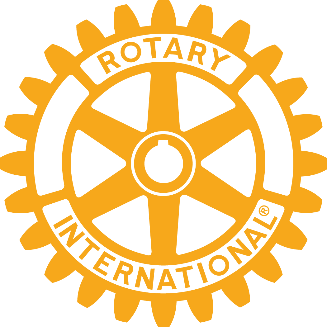 Member’s Financial ObligationsRotary Club of Jacksonville--Oceanside Estimated annual financial responsibility: $1,400One TimeInitiation Fee							$100 (initial invoice)AnnuallyRotary Foundation						$100 (initial invoice)*Support the Cornhole Fundraiser					$100Quarterly Billing Dues								$ 280*Post the first member year, billed annually based on the club’s fiscal year beginning each July 1st.					Special ChargesMembers are expected to meet minimum required participation levels in social and fundraising activities. Minimum required participation levels are generally established by the Board for each individual event, and are not difficult to complete. The Club supports the Flag Project which raises money for its Charities account. All members are expected to subscribe or donate to the program each year at its going rate ($50), as well as join in on the flag placement, promoting or administration.  In addition to the required $100 support of the Cornhole Event, members are encouraged to support by playing in the tournament, by recruiting another player for the tournament, soliciting corporate sponsorships, soliciting donations from friends or business associates, and by donating/soliciting goods or services for the silent auction.Estimated cost of opportunities to contribute:Guest brought to breakfast meeting				$20 (club pays for prospective members for ltd period)Flag Project 							$50 Guest brought to Socials 					$20-50 (varies by events)Members Special Events / Banquets				$20-50 (varies by events)Red badge program for Rotary Club of Jacksonville--Oceanside During their first few months of membership in Rotary Club of Jacksonville--Oceanside, new members* are required to complete the following objectives to graduate from red to blue badge status: 1. Attend a board meeting.2. Give a "craft" talk at a regular Tuesday meeting. 3. Bring a guest to a meeting. 4. Actively become a member of a committee (see committee list below). 5. Be a greeter for two regular Tuesday morning meetings with mentor. 6. Review with mentor the Process of Proposing a New Member. 7. Make up a meeting at another club with mentor.8. Attend one of the following: club fellowship, project workday, district conference, district assembly or other district meeting.9. Update DacDB Club Website information with their own personal information with assistance from our Club Secretary*Rotarians transferring from other clubs are welcome to complete the entire list but are only required to complete items 3, 6 and 7.Membership Chairperson can assist by:Assigning a mentor to work with you as a new member upon request.Support efforts to complete the Red Badge program.                         Committee List for Rotary Club of Jacksonville--Oceanside Please note the following committees and the current chairs to contact to join:Flag – Ken CahillCommunity Service – Rebekah Gleason HopeFoundation – Judi CowartFinance – Harold GearRotaract UNF – Andres GalloRotaract Town Center – John GriffisInteract – Michael PhillipsSocial – Guzman CastroCornhole – Raymond JosephWebmaster – Kendra PressleyEducation – Doug BrownBulletin Editor – Kim SpencerMembership – Chris Hoffman/Mary StuttsSpeakers – Chris HoffmanHow to Attract a New Member for Rotary Club of Jacksonville--OceansideProposing new members is essential to achieving Rotary’s goals of providing community and international service. As a Rotarian, one of your primary responsibilities is to help identify and propose new members to our Club.The following are approaches the Club suggests for finding prospective Rotarians:Wear your Rotary pins to initiate conversations about your involvement with RotaryInvite friends, coworkers and colleagues to join you at your weekly Rotary meetingsSend prospective members information that outlines the Club history and highlights recent service projects and social eventsEncourage prospective members to visit the Rotary Club of Jacksonville--Oceanside websiteShare new Rotary Club of Jacksonville--Oceanside marketing flyer with colleagues, friends, etc.The Membership Process of Rotary Club of Jacksonville--OceansidePotential New Member Completes the Rotary Club of Jacksonville--Oceanside Membership Application obtained from the Membership Chair.Membership Chair leads Membership Committee Review of Application.Club President presents Application for Board Approval.Membership Committee Conducts Fireside Chat with Potential Member, Member Sponsor and Representative Executive CommitteeRed Badge ProgramFinancial ObligationHistory of RotaryReview Engagement OpportunitiesDiscusses Induction DateClub President Bulletins All Club Members about Potential New Member.Membership Chair provides copy of application to Secretary, Treasurer & CPA.Membership Chair coordinates Date of Induction with the Club President and conducts induction ceremony.New Member Information added to DACDB Website by club secretary.Mentor’s responsibility to work with New Member until Red Badge Program Completed.Blue Badge Presented upon completion of Red Badge Program (approved by Membership Chairperson).